от  12 октября  2023  г.        №  10/18с. Уег, Республики КомиВ соответствии со статьей 160.1 Бюджетного кодекса Российской Федерации, администрация сельского поселения «Уег» муниципального района «Усть-Цилемский» Республики Коми постановляет:1. Утвердить Правила осуществления органами местного самоуправления сельского поселения «Уег» муниципального района «Усть-Цилемский» Республики Коми и (или) находящимися в их ведении казенными учреждениями бюджетных полномочий главных администраторов доходов бюджета сельского поселения «Уег» муниципального района «Усть-Цилемский» Республики Коми согласно   приложению. 2. Постановление вступает в силу со дня принятия.Глава сельского поселения «Уег»		                                       М.П.ЧупроваПриложениек постановлению администрации сельского поселения «Уег»от 12 октября  2023 г. № 10/ 18Правилаосуществления органами местного самоуправления сельского поселения «Уег» муниципального района «Усть-Цилемский» Республики Коми и (или) находящимися в их ведении казенными учреждениями бюджетных полномочий главных администраторов доходов бюджета сельского поселения «Уег» муниципального района «Усть-Цилемский» Республики КомиОрганы местного самоуправления, их структурные подразделения с образованием отдельного юридического лица в качестве главных администраторов доходов бюджета сельского поселения «Уег» муниципального района «Усть-Цилемский» Республики Коми (далее – бюджет) обладают следующими бюджетными полномочиями: а) формируют и утверждают перечень администраторов доходов бюджета сельского поселения «Уег» муниципального района «Усть-Цилемский» Республики Коми;б) формируют и предоставляют в администрацию сельского поселения «Уег» муниципального района «Усть-Цилемский» Республики Коми  следующую информацию:прогноз поступления доходов в бюджет на очередной финансовый год и плановый период, рассчитанный в соответствии с утвержденной главным администратором доходов методикой прогнозирования поступлений доходов в бюджет, в сроки, установленные нормативными правовыми актами администрации сельского поселения «Уег» муниципального района «Усть-Цилемский» Республики Коми, по форме, согласованной с финансовым управлением;аналитические материалы по исполнению бюджета в части администрируемых доходов бюджета;сведения, необходимые для составления проекта бюджета;сведения, необходимые для составления и ведения кассового плана;в) представляют для включения в перечень источников доходов Российской Федерации и реестр источников доходов бюджета сведения о закрепленных за ним источниках доходов;г) по согласованию с администрацией сельского поселения «Уег» муниципального района «Усть-Цилемский» Республики Коми:утверждают методику прогнозирования поступлений доходов в бюджет в соответствии с общими требованиями к такой методике, установленными Правительством Российской Федерации;в) в случае внесения изменений в законодательные и иные нормативные правовые акты Российской Федерации, Республики Коми в части формирования и прогнозирования доходов бюджетной системы Российской Федерации в 2-х месячный срок после вступления соответствующих изменений в силу принимают правовые акты о внесении изменений в методики прогнозирования поступления доходов в бюджет;д) формируют и предоставляют в администрацию сельского поселения «Уег» муниципального района «Усть-Цилемский» Республики Коми бюджетную отчетность главного администратора доходов бюджета по формам, установленным законодательством Российской Федерации, в сроки, установленные администрацией сельского поселения «Уег» муниципального района «Усть-Цилемский» Республики Коми;е) исполняют в случае необходимости бюджетные полномочия администратора доходов бюджета в соответствии с принятым им правовым актом об осуществлении полномочий администратора доходов бюджета;ж) принимают правовые акты о наделении своих структурных подразделений и казенных учреждений, находящихся в их ведении, полномочиями администраторов доходов бюджета и доводят их до соответствующих администраторов доходов бюджета;           з) принимают правовые акты, устанавливающие перечень структурных    подразделений и казенных учреждений, находящихся в их ведении, осуществляющих полномочия главных администраторов доходов местных бюджетов, и закрепляющие за ними источники доходов местных бюджетов, а также о наделении своих структурных подразделений и казенных учреждений, находящихся в их ведении, полномочиями администраторов доходов местных бюджетов и доводят их до соответствующих структурных подразделений и казенных учреждений, находящихся в их ведении.2. Органы местного самоуправления, их структурные подразделения (при наличии) с образованием отдельного юридического лица при исполнении полномочий администраторов доходов бюджетов в соответствии с правовыми актами, указанными в подпункте «е» пункта 1 настоящих Правил, устанавливают регламент реализации полномочий по взысканию дебиторской задолженности по платежам в бюджет, пеням и штрафам по ним, разработанный в соответствии с общими требованиями, установленными Министерством финансов Российской Федерации.3. Правовые акты, указанные в подпунктах "ж" и "з" пункта 1 настоящих Правил, должны содержать положения:а) о закреплении за подведомственными администраторами доходов бюджетов источников доходов бюджетов, полномочия по администрированию которых они осуществляют, с указанием нормативных правовых актов Российской Федерации, нормативных правовых актов Республики Коми, являющихся основанием для администрирования данных видов доходов;б) о наделении администраторов доходов бюджетов в отношении закрепленных за ними источников доходов бюджетов бюджетными полномочиями, предусмотренными пунктом 2 статьи 160.1 Бюджетного кодекса Российской Федерации;в) об определении порядка заполнения (составления) и отражения в бюджетном учете первичных документов по администрируемым доходам бюджетов;г) об определении порядка и сроков сверки данных бюджетного учета администрируемых доходов бюджетов в соответствии с нормативными правовыми актами Российской Федерации и нормативными правовыми актами Республики Коми;д) об определении порядка действий администраторов доходов бюджетов  при уточнении невыясненных поступлений;е) об определении порядка действий администраторов доходов бюджетов при принудительном взыскании администраторами доходов бюджетов с плательщика платежей в бюджет, пеней и штрафов по ним через судебные органы или через судебных приставов в случаях, предусмотренных законодательством Российской Федерации (в том числе определение перечня необходимой для заполнения платежного документа информации, которую необходимо довести до суда (мирового судьи) и (или) судебного пристава-исполнителя в соответствии с нормативными правовыми актами Российской Федерации, в том числе нормативными правовыми актами Министерства финансов Российской Федерации);ж) об установлении порядка обмена информацией между структурными подразделениями администратора доходов бюджетов (в том числе обеспечение обмена информацией о принятых администратором доходов бюджетов финансовых обязательствах и решениях об уточнении (о возврате) платежей в бюджет);з) об определении порядка, дополнительных форм, сроков представления администратором доходов бюджетов главному администратору доходов бюджетов сведений и бюджетной отчетности, необходимых для осуществления полномочий главного администратора доходов бюджетов;и) об установлении администраторами доходов бюджетов по согласованию с соответствующим главным администратором доходов бюджета регламента реализации полномочий по взысканию дебиторской задолженности по платежам в бюджет, пеням и штрафам по ним, разработанного в соответствии с общими требованиями, установленными Министерством финансов Российской Федерации.4. Главные администраторы доходов бюджетов не позднее чем за 15 дней до начала очередного финансового года утверждают и доводят до своих подведомственных администраторов, правовые акты, наделяющие их полномочиями администратора доходов бюджетов и определяющие порядок осуществления ими бюджетных полномочий администратора доходов бюджетов.4.1. Администраторы доходов бюджетов в 2-х недельный срок после доведения до них главным администратором доходов бюджетов, в ведении которого они находятся, порядка осуществления полномочий администратора доходов бюджетов заключают с Управлением Федерального казначейства по Республике Коми соглашение об информационном взаимодействии.5. В случае изменения состава и (или) функций главных администраторов доходов бюджетов главный администратор доходов бюджетов, который наделен полномочиями по их взиманию, доводит эту информацию до Управления Федерального казначейства по Республике Коми в течение 3 рабочих дней со дня указанных изменений.__________________Администрациясельского поселения«Уег»Муниципального района «Усть-Цилемский» Республики Коми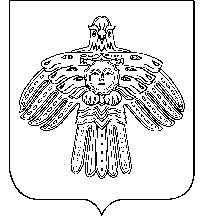 Коми Республикаса«Чилимдiн»муниципальнӧйрайонса«Уег»сиктовмöдчöминсаАдминистрация ПОСТАНОВЛЕНИЕШУÖМО правилах осуществления органами местного самоуправления сельского поселения «Уег» муниципального района «Усть-Цилемский» Республики Коми и (или) находящимися в их ведении казенными учреждениями бюджетных полномочий главных администраторов доходов бюджета сельского поселения «Уег» муниципального района «Усть-Цилемский» Республики Коми